УТВЕРЖДАЮ  Директор МОУ гимназии №16 «Интерес»_____________ И.В.Снегирева ПредметИнформатика  Класс10 классПериод1 полугодиеУчебный годРазработано в 2020-2021уч.годуВопросОтветЧто такое дерево дерево?Это связный граф, в котором нет циклов.Что такое ориентированный граф?Граф в котором ребра имеют направление.Аналоговый сигналСигнал, который в любой момент времени может принимать любые значения в заданном диапазонеДискретный(цифровой) сигналПоследовательность значений, принадлежащий некоторму конечному множеству.ДискретизацияПредставление непрерывного объекта в виде множества отдельных элементов.Условие ФаноНи одно кодовое слово не совпадает с началом другого кодового словаФормула перевода из системы счисления с основанием p в десятичную систему счислениягде а i – цифры числа AФормула перевода дробной части числа из десятичной системы счисления в систему счисления с основанием p 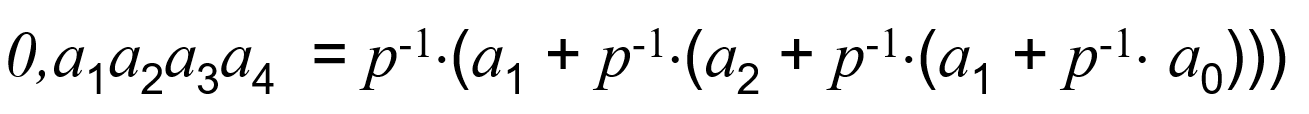 Разложение числа в системе счисления с основанием p>1 по схеме Горнера 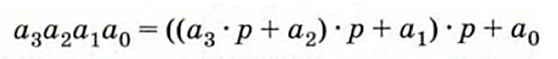 Равномерное кодированиеЕсли алфавит языка состоит из М знаков (имеет мощность М), то количество различных сообщений длиной L знаков вычисляется как N=MLЧто такое глубина цвета?Это количество битов, используемых для кодирования цвета пикселяЧто такое цветовая палитра?Это таблица, в которой каждому цвету, заданному в виде составляющих в модели RGB, сопоставляется числовой кодФормула вычисление информационного объема звукового файлаОбъем памяти для хранения данных 1 канала (моно)I=f·b·t·k(для хранения информации о звуке длительностью  t секунд, закодированном с частотой дискретизации f Гц и глубиной кодирования b бит требуется I бит памяти), количество каналов записи k)Формула вычисление информационного объема растрового графического изображения V=K·i, где V – это информационный объём растрового графического изображения, измеряющийся в байтах; K – количество пикселей (точек) в изображении, определяющееся разрешающей способностью носителя; i – глубина цвета, которая измеряется в битах на один пиксель.Что такое логическое высказывание?Это повествовательное предложение, про которое можно однозначно сказать истинно оно или ложноАлгебра логикиЭто математический аппарат, с помощью которого записывают вычисляют упрощают и преобразуют логические высказывания Что такое конъюнкция?Это операция логическое умножение, результат которой будет истиной тогда и только тогда, когда все высказывания истинныЧто такое дизъюнкция?Это операция логическое сложение, результат которой будет ложным тогда и только тогда, когда все высказывания ложны.ЭквивалентностьЭто логическая операция, которая будет истина тогда и только тогда, когда оба высказывания истинны или оба высказывания ложныИмпликацияЭто логическая операция, которая использует логическую связку если – то. Она ложна тогда и только тогда, когда первое высказывание  истинно, а второе ложно.Закон исключенного третьего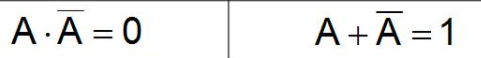 Операции с константами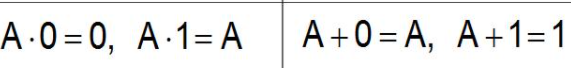 Закон повторения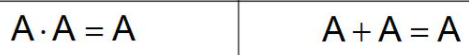 Переместительный закон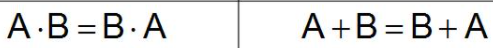 Сочетательный закон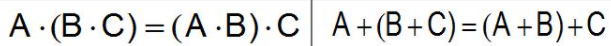 Распределительный закон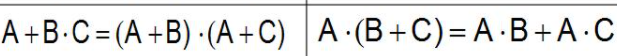 Закон поглощения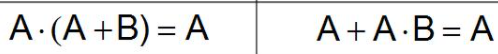 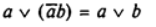 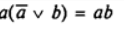 Закон де Моргана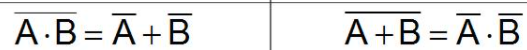 Схема логического элемента НЕ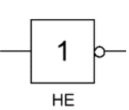 Схема  логического элемента И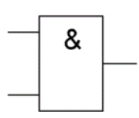 Схема  логического элемента ИЛИ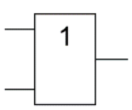 Схема  логического элемента И-НЕ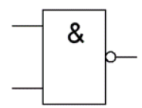 Схема  логического элемента ИЛИ-НЕ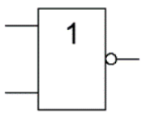 IP адресУникальный адрес компьютера . Система адресов в интернете определяется IP-протоколом. Например: IP  адрес представляет собой 32-битные числа. Для удобстав обычно разбивают это число на группы из 8 двоичных разрядов (океты). Минимальное возможное значение каждого из четырех чисел 0, а максимальное 11111111.МаскаЭто может быть 32-битное число, которое можно записать как четыре числа в диапазоне [0; 255]. Двоичный код маски строиться особым образом, по принципу «сначала единицы, потом – нули»Адрес ресурса (URL)Универсальный указатель ресурса. Типичный URL состоит из четырех частей: протокола, имени сервера (или его IP адреса), каталога и имени документа (файла).